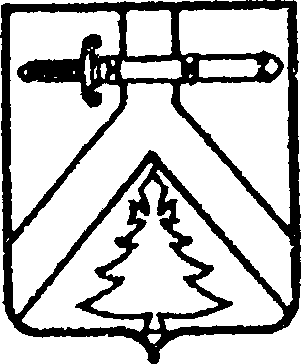 АДМИНИСТРАЦИЯ АЛЕКСЕЕВСКОГО СЕЛЬСОВЕТАКУРАГИНСКОГО РАЙОНА КРАСНОЯРСКОГО КРАЯ                                             ПОСТАНОВЛЕНИЕ                00.00.2020                                  с. Алексеевка                                      № Проект      О внесении изменений и дополнений в постановление администрации Алексеевского сельсовета от 24.09.2018 № 33-п         На основании ст.49, ст.50 Уголовного кодекса РФ, в соответствии со ст.25, ст.39 Уголовно-исполнительного кодекса Российской Федерации, Федеральным законом от 06.10.2003 № 131-ФЗ «Об общих принципах организации местного самоуправления в Российской Федерации», в целях своевременного и качественного исполнения судебных приговоров в отношении лиц, осужденных к отбытию наказания в виде исправительных и обязательных работ,  ПОСТАНОВЛЯЮ:     1. Внести в постановление администрации Алексеевского сельсовета от 24.09.2018 № 33-п  «Об утверждении перечня объектов, мест и видов работ для отбывания осужденными уголовного наказания в виде обязательных и исправительных работ на территории муниципального образования Алексеевский сельсовет» следующие изменения и дополнения:        1.1. пункт 2   приложения 1 Перечня объектов, мест и видов работ для отбывания осужденными наказаний по приговорам суда в виде исправительных работ на территории муниципального образования Алексеевский сельсовет к Постановлению изложить в новой редакции:     1.2. пункт 2   приложения 1 Перечня объектов, мест и видов работ для отбывания осужденными наказаний по приговорам суда в виде обязательных работ на территории муниципального образования Алексеевский сельсовет к Постановлению изложить в новой редакции:         2. Руководителям организаций согласно приложению во взаимодействии с Филиалом по Курагинскому району ФКУ УИИ ГУФСИН России по Красноярскому краю принять меры по организации исполнения уголовных наказаний в виде обязательных и исправительных работ для осужденных с соблюдением требований действующего законодательства, приговоров суда.3. Копии Постановления направить в филиал по Курагинскому району ФКУ УИИ ГУФСИН России по Красноярскому краю.4.   Контроль за исполнением данного постановления оставляю за собой.        5.  Опубликовать постановление  в газете «Алексеевские вести» и на  «Официальном интернет-сайте администрации Алексеевского сельсовета» (Alekseevka.bdu.su). 6. Постановление вступает в силу  со дня  его официального опубликования (обнародования).   Глава сельсовета                                                                       М.В. РоманченкоСогласовано:Начальник филиала по Курагинскому районуФКУ УИИ ГУ ФСИН РоссииПо Красноярскому краюмайор внутренней службы М.Я. Гофман _______________Приложение 1 к Постановлению администрации Алексеевского сельсоветаот ( В редакции постановление от 24.09.2018г. № 33-п)Перечень объектов, мест и видов работ для отбывания осужденными наказаний по приговорам судав виде исправительных работ на территории муниципального образования Алексеевский сельсоветПриложение 1 к Постановлению администрации Алексеевского сельсоветаот ( В редакции постановление от 24.09.2018г. № 33-п)Перечень объектов, мест и видов работ для отбывания осужденными наказаний по приговорам судав виде обязательных работ на территории муниципального образования Алексеевский сельсовет2СПК «Алексеевский»Красноярский край, Курагинский район с. Алексеевка, пер. Колхозный, 11СПК «Алексеевский»Территория СПК «Алексеевский»2СПК «Алексеевский»Красноярский край, Курагинский район с. Алексеевка, пер. Колхозный, 11- работы по благоустройству производственных территорий;- ремонт производственных помещений.уборка территорий от снегаТерритория СПК «Алексеевский»№ п/пНаименование объектаЮридический адресИсправительные работыИсправительные работыОбъекты отбывания исправительных работ№ п/пНаименование объектаЮридический адресКоличество местМесто отбывания наказанияТерритория муниципального образования1Администрация Алексеевского сельсоветаКрасноярский край, Курагинский район с. Алексеевка, ул. Советская, 491Администрация Алексеевского сельсоветаТерритория муниципального образования2СПК «Алексеевский»Красноярский край, Курагинский район с. Алексеевка, пер. Колхозный, 11СПК «Алексеевский»Территория СПК «Алексеевский»№п/пНаименование объектаЮридический адресОбязательные работыОбязательные работыОбязательные работыОбъекты отбывания обязательных работ№п/пНаименование объектаЮридический адресКоличество местВиды работВиды работТерритория муниципального образования№п/пНаименование объектаЮридический адресКоличество местлетозимаТерритория муниципального образования1Администрация Алексеевского сельсоветаКрасноярский край, Курагинский район, с. Алексеевка,ул. Советская, 491- работы по благоустройству села;-покраска;-скашивание травы;-влажная уборка помещенийуборка территорий от снегаТерритория муниципального образования2СПК «Алексеевский»Красноярский край, Курагинский район с. Алексеевка, пер. Колхозный, 11- работы по благоустройству производственных территорий;- ремонт производственных помещений.уборка территорий от снегаТерритория СПК «Алексеевский»